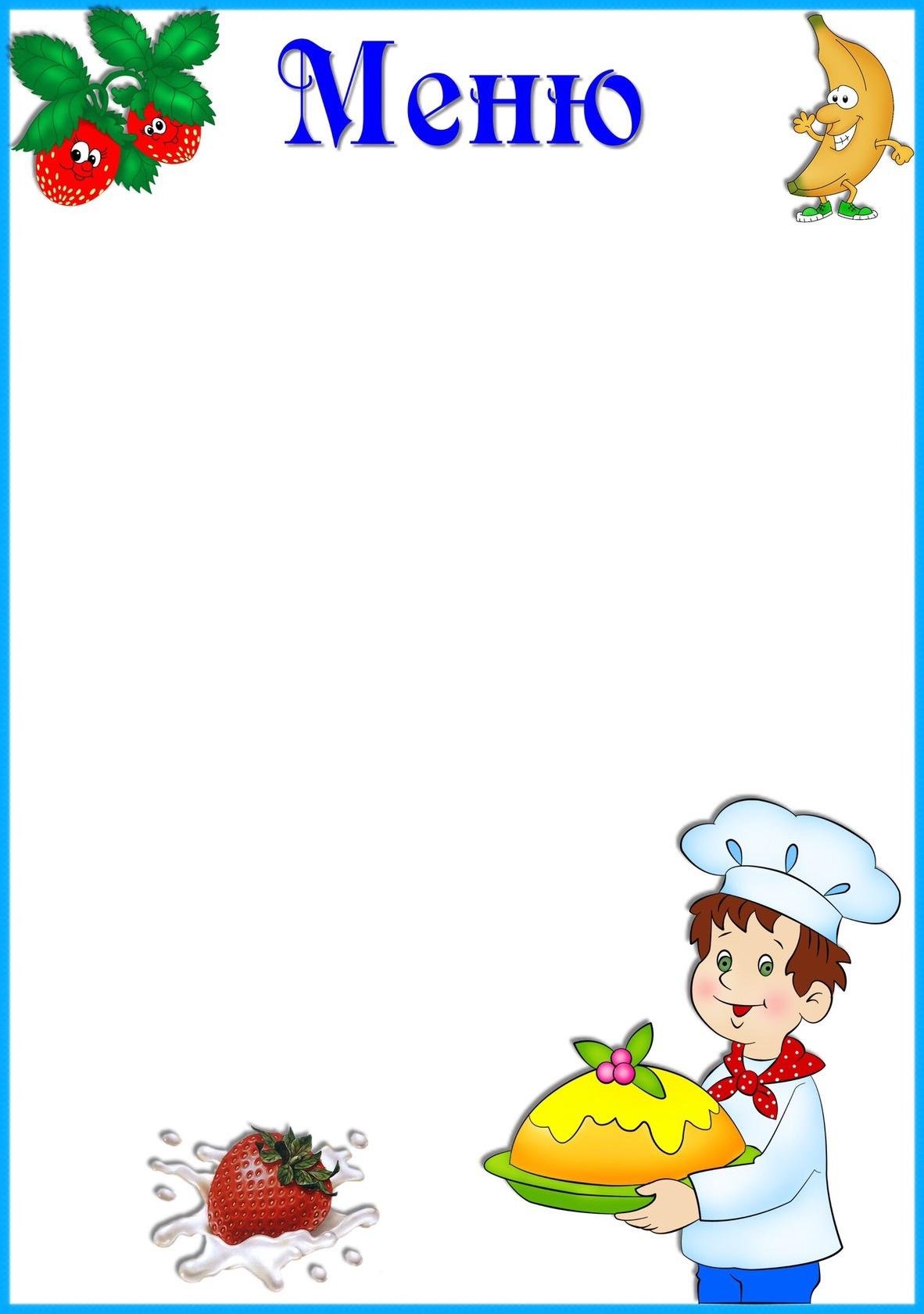  «8» февраля  2024г.   Приём  пищи                     Выход, г.Калорийность, ккал/ДжЦенаЗавтракЗавтракЗавтракЗавтракКаша ячневая 180/200156,08/660,0220,07Какао180/200153,95/650,9920,07Хлеб с маслом40/10114,66/485,0120,07Второй завтракЯблоко10038/160,7416,34ОбедОбедОбедОбедСуп с  бобовыми с гренками180/200/4079,03/334,9751,53Рыба, тушёная в томате80/60/20137,21/580,3951,53Пюре картофельное100/120106,97/452,4851,53Компот из сухофруктов 180/200113,79/481,3451,53Хлеб пшеничный/ржаной 50/30117,5/497,551,53ПолдникПолдникПолдникПолдникЧай 180/20030/125,62,53Печенье 20176,32/740,552,53УжинУжинУжинУжинСырники с повидлом 60/10280,82/1185,2232,01Хлеб пшеничный40117,5/4917,532,01Бигус из капусты 60122,8/491,232,0132,01Чай180/20030/125,632,01ИТОГО1820,18/7644,76122,48